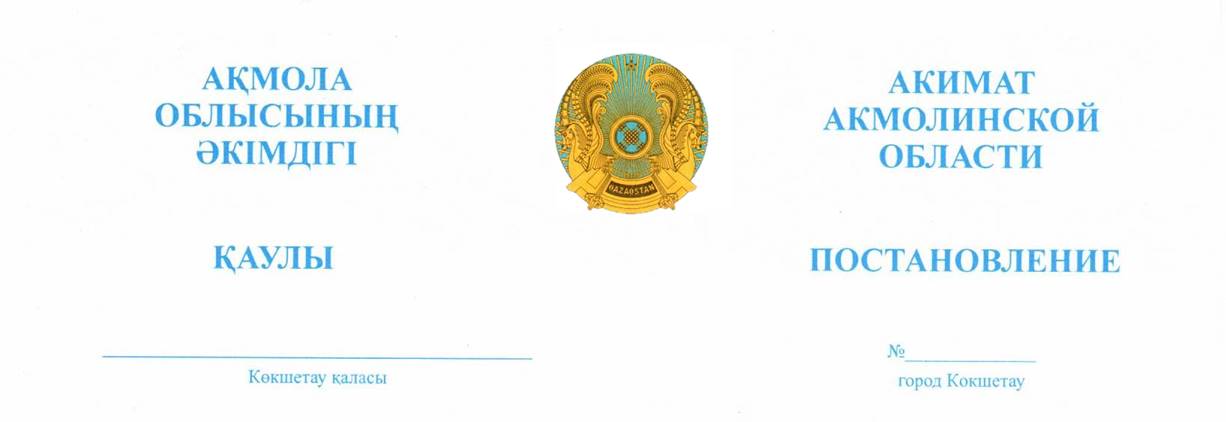 23.06.2023                                                                                         А-7/249О компенсации расходов за питание отдельным категориямвоспитанников дошкольных организаций Акмолинской областиВ соответствии с Законами Республики Казахстан «О местном государственном управлении и самоуправлении в Республике Казахстан»,                    «Об образовании», постановлением Правительства Республики Казахстан                        от 12 марта 2012 года №320 «Об утверждении размеров, источников, видов                            и Правил предоставления социальной помощи гражданам, которым оказывается социальная помощь», приказом Министра просвещения Республики Казахстан от 31 августа 2022 года №385 «Об утверждении Типовых правил деятельности организаций дошкольного, начального, основного среднего, общего среднего, технического и профессионального, послесреднего образования, специализированных, специальных организациях образования для детей-сирот и детей, оставшихся без попечения родителей, организациях дополнительного образования для детей и взрослых» (зарегистрирован                          в Реестре государственной регистрации нормативных правовых актов                          №29329), акимат Акмолинской области ПОСТАНОВЛЯЕТ: 1. Компенсировать расходы за питание в полном объеме в дошкольных организациях Акмолинской области, в которых размещен государственный образовательный заказ следующим отдельным категориям воспитанников:детям из семей, имеющих право на получение адресной социальной помощи, а также детям из семей, не получающих государственную адресную социальную помощь, в которых среднедушевой доход ниже величины прожиточного минимума; 	детям из многодетных семей.2. Контроль за исполнением настоящего постановления возложить                              на заместителя акима Акмолинской области Амренову А.Б. 3. Настоящее постановление вводится в действие с 1 июля 2023 года                  и подлежит официальному опубликованию.Аким Акмолинской области              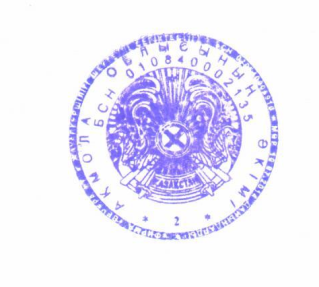     Е. Маржикпаев